Контрольная работа №3 по теме«Действия с целыми числами»Вариант 1Контрольная работа №3 по теме«Действия с целыми числами»Вариант 2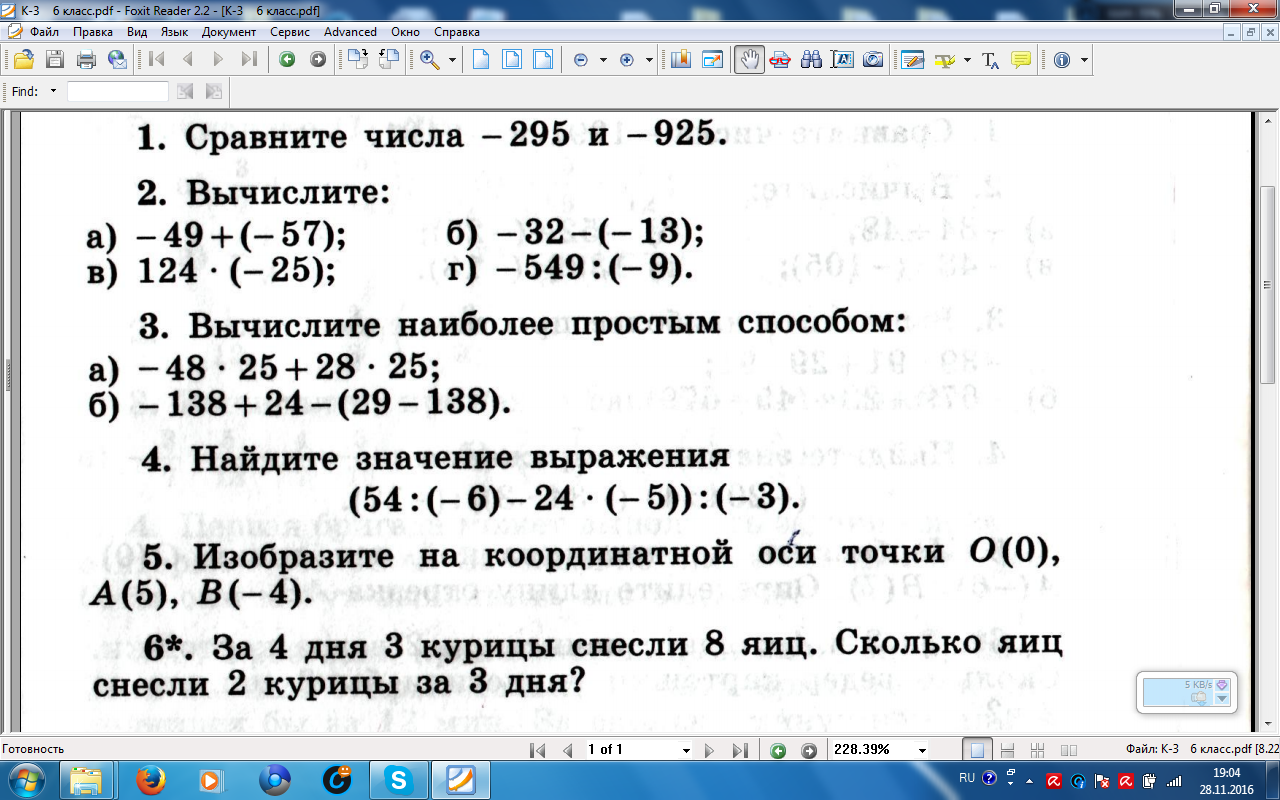 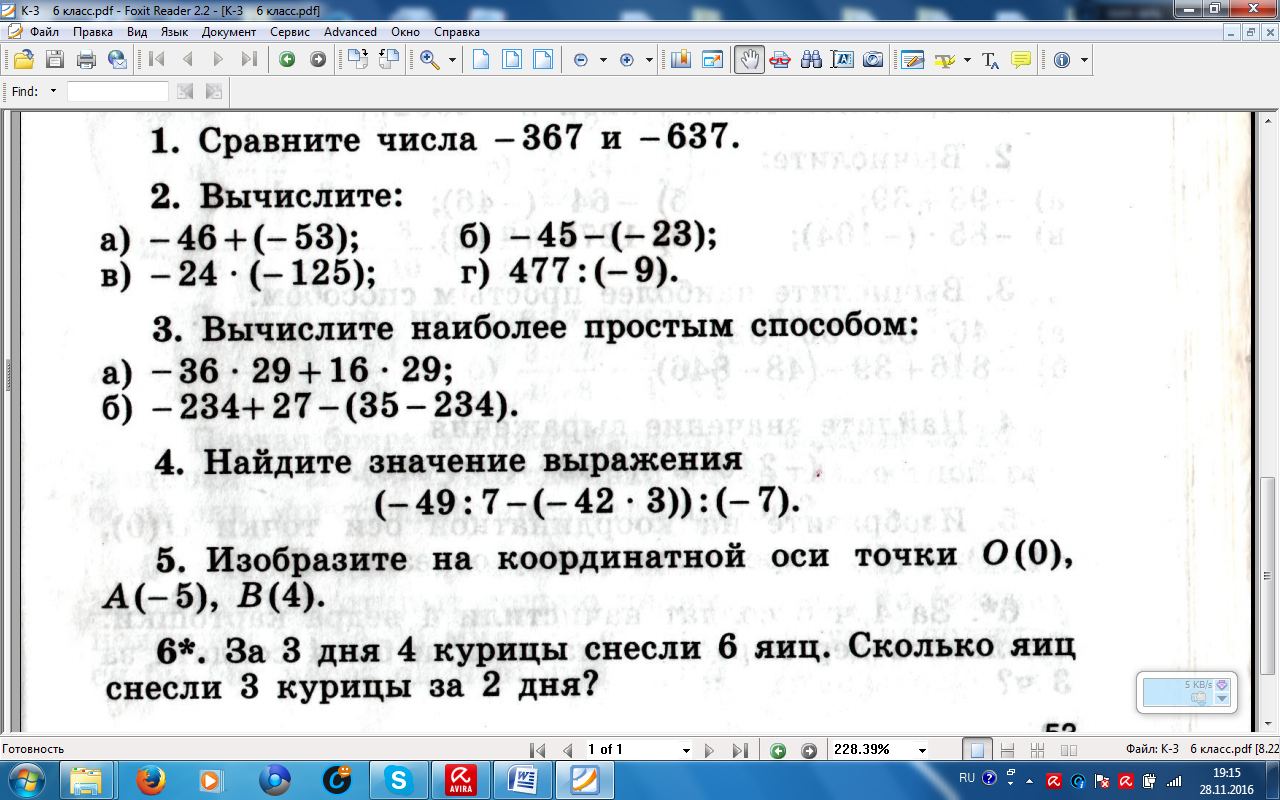 Скачано с www.znanio.ru